проект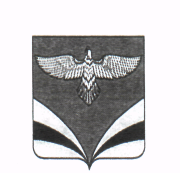 О внесении изменений в Административный регламентпо предоставлению муниципальной услуги «Предоставление жилых помещений муниципальногоспециализированного жилищного фонда по договорам найма специализированных жилых помещений», утвержденный Постановлением Администрации муниципального района Безенчукский Самарской области от 22.08.2016  № 1230 В соответствии с Федеральным законом от 27.12.2019 № 473-ФЗ «О внесении изменений в Жилищный кодекс Российской Федерации и Федеральный закон "О Фонде содействия реформированию жилищно-коммунального хозяйства" в части переселения граждан из аварийного жилищного фонда»,  руководствуясь Уставом муниципального района Безенчукский Самарской областиПОСТАНОВЛЯЮ:1. Внести в Административный регламент по предоставлению муниципальной услуги «Предоставление жилых помещений муниципального специализированного жилищного фонда по договорам найма специализированных жилых помещений», утвержденный Постановлением Администрации муниципального района Безенчукский Самарской области от 22.08.2016 № 1230   следующие изменения:	- пункт 2.8 раздела 2 «Исчерпывающий перечень документов и информации, необходимых в соответствии с законодательными или иными нормативными правовыми актами для предоставления муниципальной услуги, которые находятся в распоряжении государственных органов, органов государственных внебюджетных фондов, органов местного самоуправления, организаций и запрашиваются органом, предоставляющим муниципальную услугу, в органах (организациях), в распоряжении которых они находятся, если заявитель не представил такие документы и информацию самостоятельно» дополнить абзацем 8 следующего содержания:	«- заключение межведомственной комиссии, подтверждающее признание в установленном порядке жилых помещений непригодными для проживания, аварийными и подлежащими сносу или реконструкции».2. Настоящее постановление вступает в силу со дня его официального опубликования.3. Опубликовать настоящее постановление в газете «Сельский труженик» и разместить на официальном сайте Администрации муниципального района Безенчукский Самарской области в сети Интернет www.admbezenchuk.ru.4. Контроль за исполнением настоящего постановления возложить на руководителя Комитета по управлению муниципальным имуществом Администрации муниципального района Безенчукский Самарской области        (Л.Д. Васильеву).           Глава района                                                                             В.В. Аникин     Васильева Л.Д.        8(84676)23308